Einsatzbericht für „DIE ÄRZTE für AFRIKA“Liebe Kolleginnen und Kollegen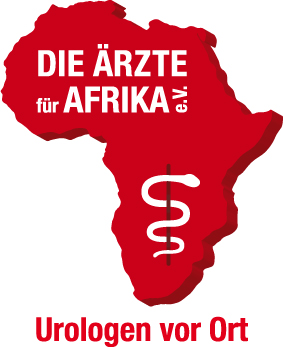 Die Rückmeldung über ihren Einsatz ist sehr wichtig (Pflicht) um dem Vereinsvorstand aber auch den Vereinsmitgliedern einen Einblick in die Verhältnisse und Abläufe in den von ihnen besuchten Krankenhauses geben zu können, Der Bericht dient außerdem dazu nachfolgende Teams über den Zustand der Instrumente (Sets) zu informieren. Defekte Instrumente, fehlende Materialien in den Sets, in den Stahlschränken der  Krankenhäusern oder Missstände im Lager in Accra sollen aufgeführt werden.Bitte machen Sie Verbesserungsvorschläge.Ein zusätzlicher Bericht in freier Form ist selbstverständlich auch möglich.Ihr Bericht wird im geschützten Mitgliederbereich unserer Homepage veröffentlicht und dient Finanzbehörden und Spendern als Nachweis für die Tätigkeiten des Vereins 										     	        Stand 01.2017Sehr geehrte Teams!Die Situation des ghanaischen Gesundheitssystems hat sich in den letzten Jahren kontinuierlich verschlechtert. Trotz bestehender Versicherung können sich eine Reihe von Patienten eine/unsere Behandlung nicht leisten. Die ÄfA suchen nach Möglichkeiten, gerade die Bedürftigen zu unterstützen.Um einen Weg zu finden, diese Patienten zu identifizieren und die Größenordnung zu ermessen, bitten wir Sie daher, folgende sehr überschaubare „Statistik“ während des Einsatzes zu führen.Vielen herzlichen Dank für Ihre Unterstützung!Falls Sie vom KHs unterstütze Patienten identifizieren konnten, wäre es wichtig, die Höhe der Unterstützung zu erfahren. Ggf. hier unten anführen. Vielen Dank!Datum:Unterschrift:Bitte per E-mail an: Prof. Reinhold Horschron.horsch@t-online.deNameEinsatzdatumKrankenhausTeampartnerVerwendetes Set   1            2  Instrumente aus dem LagerAnzahl gescreenter Patienten...Operationsstatistik  ( Art und Anzahl )2. Endoskopisches Instrumentarium („Sets“)Sind Reparaturen oder der Ersatz von vorhandenen Instrumenten notwendig?Wenn ja, welche Instrumente ?  Instrumente/Geräte bitte mit nach Deutschland bringen.Info an  Prof. Horsch.	  Wie lautet der Schloß-Code ?Sind aus Ihrer Sicht  Neuanschaffungen notwendig? 3. Verbrauchsmaterialien (im Schrank )Welche Verbrauchsmaterialien sind beim nächsten Einsatz mitzunehmen?Resektionsschlingen                        Ja             Nein    Char,Katheter?                                           Ja             Nein     CharEndos/Instillagel                                          Ja             Nein     Sonstiges?                                              Wenn ja, was?4. StationWie beurteilen Sie die Arbeit auf der Station bzw. mit dem Stationspersonal? Sind Ihnen strukturelle Besonderheiten aufgefallen? Wie beurteilen Sie die apparativ-instrumentelle Ausstattung des Krankenhauses? Allgemeine Hygiene? Stauraum? Verbesserungsvorschläge?5. OPWie beurteilen Sie die Arbeit im OP bzw. mit dem OP-Personal? Wie waren die Organisationsabläufe? Umgang mit dem Instrumentarium? Sind Ihnen strukturelle Besonderheiten aufgefallen? Auffälligkeiten im baulich/technischen Bereich? Verbesserungsvorschläge?6. Fortbildung/SchulungWelches Wissen und welche Fertigkeiten konnten Sie einheimischen Ärzten und Pflegekräften vermitteln? Wurden Schulungen durchgeführt? Wenn ja, wie wurden diese angenommen? Besteht weiterhin Schulungsbedarf? Vorschläge für weitere Schulungen?7. „Rahmenprogramm“ am WochenendeHatten Sie Gelegenheit, am Wochenende Ausflüge zu unternehmen und wenn ja, wohin? Empfehlungen?8. Sonstige Anmerkungen:Gescreente PatientenOP-Indikation gestelltDavon: operierte PatientenDavon: verschobene oder abgelehnte PatientenDavon: nicht erschienene PatientenFalls bekannt: Vom Khs finanziell unterstützte PatietenPatientHöhe der Unterstützung